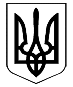 УКРАЇНАКОЛОМИЙСЬКА РАЙОННА ДЕРЖАВНА АДМІНІСТРАЦІЯІВАНО-ФРАНКІВСЬКОЇ ОБЛАСТІР О З П О Р Я Д Ж Е Н Н Явід 09.08.2016                                      м. Коломия                                                 № 358Про внесення змін до розпорядженнярайдержадміністрації  від  02.07.2016 р.№ 292 «Про районну комісію з питань призначення (відновлення) соціальних виплат внутрішньо переміщеним особам»	Керуючись ст.39 Закону України «Про місцеві державні адміністрації»,  у зв'язку з необхідністю:1. Внести  зміни  в  розпорядження райдержадміністрації від 02.07.2016р. № 292 «Про районну комісію з питань призначення (відновлення) соціальних виплат внутрішньо переміщеним особам»:1) ввести в склад комісії з питань призначення (відновлення) соціальних виплат внутрішньо переміщеним особам заступника начальника відділу прийому громадян управління праці та соціального захисту населення районної державної адміністрації Чужак Ганну Григорівну; 2. Координацію роботи та узагальнення інформації щодо виконання розпорядження покласти на головного відповідального виконавця – управління праці та соціального захисту населення районної державної адміністрації.3. Контроль за виконанням розпорядження покласти на заступника голови районної державної адміністрації Любов Михайлишин.Перший заступник головирайонної державної адміністрації                                          Нестор Печенюк